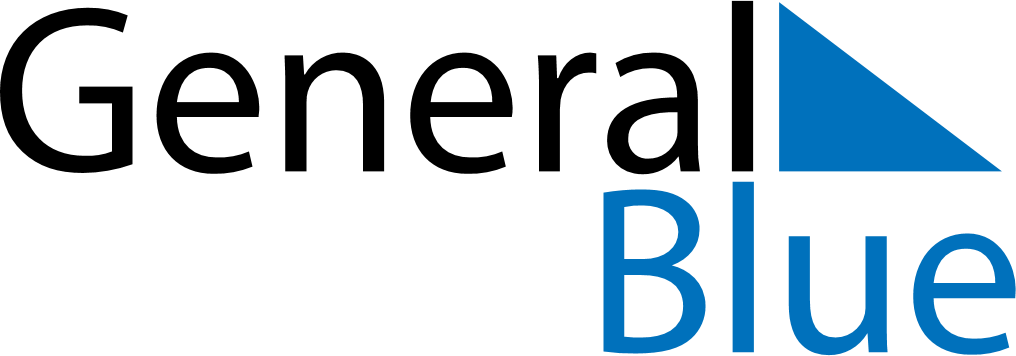 August 2030August 2030August 2030August 2030UkraineUkraineUkraineMondayTuesdayWednesdayThursdayFridaySaturdaySaturdaySunday123345678910101112131415161717181920212223242425Independence DayIndependence Day26272829303131Independence Day (substitute day)